ВСЕРОССИЙСКИЙ ПРОЕКТ  «ПАМЯТИ ГЕРОЕВ».Пётр  Алексеевич  Бабичев – командир взвода пешей разведки 116- го  гвардейского стрелкового полка  40- й гвардейской стрелковой дивизии 4-й гвардейской армии 3- го Украинского фронта,  гвардии лейтенант.Родился 21 февраля 1922 года в деревне Борки ныне Ханты - Мансийского района Тюменской области.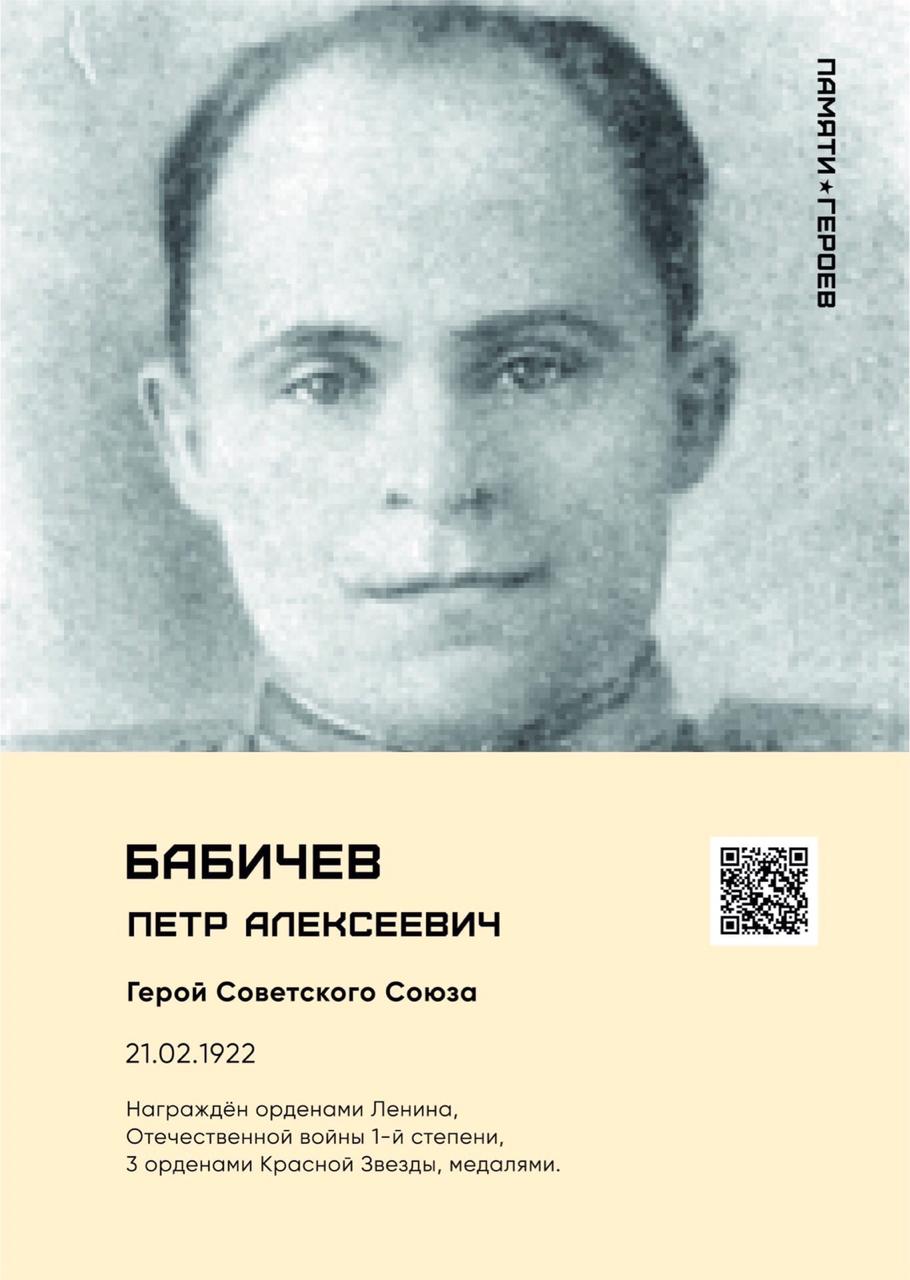 